      KАРАР				                                ПОСТАНОВЛЕНИЕ  «15» fинуар 2015 й.                          № 1                            «15» января 2015 г.О плане проведения мероприятий по  Году литературыв сельском поселении Сандугачевский сельсовет муниципального района Янаульский район Республики БашкортостанВо исполнение Указа  Президента Республики Башкортостан от 01.12.2014 года № УП-350 «О проведении в Республике Башкортостан Года литературы» Администрация сельского поселения Сандугачевский сельсовет муниципального района Янаульский район Республики Башкортостан  ПОСТАНОВЛЯЕТ:  1.Утвердить состав организационного комитета по проведению мероприятий в рамках Года литературы в сельском поселении Сандугачевский сельсовет муниципального района  Янаульский район Республики Башкортостан (Приложение №1).  2.Утвердить план мероприятий по проведению Года литературы в сельском поселении Сандугачевский сельсовет муниципального района Янаульский район Республики Башкортостан (Приложение №2). 3.  Контроль за исполнением данного постановления оставляю за собой.Глава  сельского поселения                                                                    Т.Ш. КуснияровПриложение № 1к постановлению Администрациисельского поселения Сандугачевский                      сельсовет муниципального района Янаульский районот «15 » января2015 года № 1   СОСТАВкомиссии по проведению мероприятий в рамках Года литературы в сельском поселении Сандугачевский сельсовет МР Янаульский район Республики БашкортостанУправляющий делами Администрации                        Р.Р. Галиуллина                                                                                              Приложение № 2                                                                                        к постановлению Администрации                                                                                         сельского поселения  Сандугачевский                                                                                                                                                                                         сельсовет муниципального района                                                                                       Янаульский район                                                                                        от  «15» января 2015 г. № 1План мероприятий  по проведению Года культуры в сельском  поселении Сандугачевский сельсовет муниципального района Янаульский район Республики Башкортостан на 2014 год          Управляющий делами  					                       Р.Р. ГалиуллинаБАШKОРТОСТАН  РЕСПУБЛИКАHЫ ЯNАУЫЛ  РАЙОНЫ  МУНИЦИПАЛЬ РАЙОНЫНЫN HАНДУFАС  АУЫЛ                                  СОВЕТЫ АУЫЛ БИЛEМEHЕ ХАКИМИEТЕ 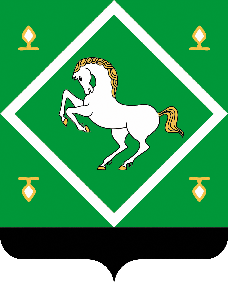 РЕСПУБЛИКА БАШКОРТОСТАН                     АДМИНИСТРАЦИЯ сельского поселения САНДУГАЧЕВСКИЙ сельсовет МУНИЦИПАЛЬНОГО  районаЯНАУЛЬСКИЙ РАЙОН Куснияров Т.Ш.глава сельского поселения Сандугачевский сельсовет муниципального района Янаульский район председатель комиссииСафина А.Р.директор МБУК Сандугачевский сельский дом Культуры, заместитель председателя комиссииЧлены:Мухаметшина Н.И.заведующий филиалом № 26 МАУ ЯРМЦБСКасфатова С.К.Шамсиева Л.Р.заведующий филиалом № 8 МАУ ЯРМЦБСхудожественный руководитель Сандугачевский СДККусниярова Н.Г.культорганизатор сельского клуба с. БарабановкаИслибаева Л.И.культорганизатор сельского клуба с. РабакАлексеев А.А.директор МБОУ СОШ с. СандугачСултанахметова Л.Ф.зам. директора МБОУ СОШ с. Сандугач по воспитательной части Гайсина Э.В.заведующий ООО МБОУ СОШ с . Сандугач в с. Рабак№Наименование мероприятийНаименование мероприятийСрок выполненияСрок выполненияОтветственныеОтветственные1                        Мероприятия 1                        Мероприятия 1                        Мероприятия 1                        Мероприятия 1                        Мероприятия 1                        Мероприятия 1                        Мероприятия Строительство, ремонт и реставрация объектов культурыСтроительство, ремонт и реставрация объектов культурыСтроительство, ремонт и реставрация объектов культурыСтроительство, ремонт и реставрация объектов культурыСтроительство, ремонт и реставрация объектов культурыСтроительство, ремонт и реставрация объектов культурыТекущий ремонт Сандугачевского СДКТекущий ремонт Сандугачевского СДКапрель-августапрель-август